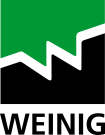 Journées thématiques chez WEINIG DIMTER à Illertissen, les 15 et 16 juin 2016Nous avons le plaisir de vous inviter aux journées que nous organisons sur le thème « Usinage du bois massif sur la voie rapide ». Soyez de la partie. Nous vous présenterons tout sur les sujets de la refente, du scannage, de l'optimisation, du tronçonnage et du collage chez WEINIG DIMTER à Illertissen.Venez chercher des idées sur les façons d'optimiser vos processus, d'améliorer le rendement de votre production et sur les possibilités offertes de proposer une meilleure qualité encore à vos clients. Mettez à profit cette occasion unique ! Vous rencontrerez les spécialistes de WEINIG, Raimann, Luxscan, WEINIG DIMTER, des fabricants de colle et des utilisateurs, vous aurez l'occasion d'assister à des conférences sur le débit et pourrez voir les dernières machines en pleine activité :Points fortsNOUVEAUTÉ – Panneauteuse ProfiPress T Next GenerationSoyez parmi les premiers à voir la nouvelle ProfiPress T de nouvelle génération en pleine activité. Elle offre un rendement sensiblement plus grand, est extrêmement conviviale et peut se configurer de façon personnalisée en fonction de ce que souhaite le client. NOUVEAUTÉ  – Nouvelle installation de tronçonnage à hautes performances Ces journées thématiques vous offrent une occasion unique de voir cette installation de tronçonnage sur l'exemple d'un client.Configuration d'installation : scanner de type CombiScan+C600 et trois tronçonneuses à entraînement continu OptiCut 450 FJ+Nous vous présenterons, en outre, des machines de démonstration des domaines de la refente, du scannage, de l'optimisation, du tronçonnage et du collage.Soirée bavaroiseJoignez l'utile à l'agréable. Et venez finir avec nous la journée par une soirée bavaroise en goûtant aux spécialités régionales. Une invitation détaillée avec formulaire d'inscription vous est proposée en annexe. Au plaisir de vous rencontrer !Votre équipe WEINIG DIMTER